HØST OG VINTERMENY
PÅ HOTELL JELØY RADIO1. september – 31. mars, 2018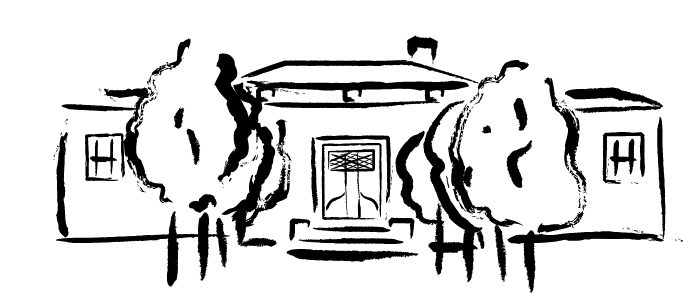 Kjære gjest, kan vi friste med en selskapsmeny?Mot et lite tillegg til helpensjonsprisen, kan dere kan selv sette sammen menyen,3-retter, 4-retter eller 5-retter.Vår kjøkkensjef ber om at selskapet samles om én felles selskapsmeny.Dere vil få hjelp av vår sommelier til å plukke ut drikke som harmonerer godt til måltidet.Vi ber om at selskapsmeny bestilles senest 10 dager i forkant. Minimumsantall er 10 gjester.Menytillegg kr :
3-retter kr 1754-retter kr 2505-retter kr 310For allergener se menyens siste siderVel bekomme!ForretterKyllinglevermousse briochebrød · stikkelsbær · kantareller & crispisalat* * *Rødbetcarpaccio chèvreost · dadler & valnøtter* * *Gravet reinsdyr tyttebærkrem · syltet gresskar & rugbrød* * *Urtebakt sjøkreps & skalldyrskum* * *Salmalaks chili · ingefær · mango & koriander* * *Halstret kveite fennikel · grønne epler · skorsonerrot & snøfrisk* * *Grillet kamskjell petit pois · syltet delikatesseløk · syltet blomkål & purreløk* * *Jordskokksuppeserranochips · urteolje & pinjekjerner* * *Skalldyrbisque villreker · purreløk & chilikrem* * *Gresskarsuppe med asiatiske smakerristede gresskarkjerner · bacon & parmesanHovedretterKyllingfarsert reinsdyrfilet rødvinssaus · blåbær · sopp · rotgrønnsaker & aspargesbønner* * *Helstekt hjortefilettyttebær · solbærsaus · Pommes Anna · kantareller & hvitløksbønner* * *Smørstekt kveite rødvinssaus · Pommes Duchesse · grønnkål · gulrøtter & edamamebønner* * *Andebryst blodappelsinsaus · neper · gulbeter · ovnsstekte poteter & appelsincrust* * *Helstekt Lammecarré rosmarinskjy · plommer · mandelpotetpuré · neper & grønnkål* * *Helstekt indrefilet av okse  Choronsaus· Pommes Anna & frisk tomatsalsa* * *Uer  persillesaus · safranrisotto, grillet rød paprika & limemarinert zucchini* * *Stangekylling kantarellsaus · cherrytomat & pastinakk DesserterMulter & marengs* * *Salt karamellis eple · pistasj ·gresskar · hvit sjokolade & blåbær* * *Fylte aprikoser med blåmuggost krydderbrød & Tokajigelé* * *Jordskokkis · solbæris & krokan* * *Mocca og Cognacis solbær & ristede nøtter* * *Sjokoladekakesolbærgelé · vaniljeis & solbærsnø* * *Trifle Plommekompott · kjeks · cognac · rømme · Sabayonne · kirsebær & sjokolade* * *Appelsinkake · mandler · bær & kanelis* * *Limemoussekake* * *Assorterte oster · valnøttchutney & rosinbrødForretter merket med allergenerKyllinglevermousse briochebrød · stikkelsbær · kantareller & crispisalat*laktose, egg, hvetemel * * *Rødbetcarpaccio chèvreost · dadler & valnøtter*laktose, valnøtter* * *Gravet reinsdyr tyttebærkrem · syltet gresskar & rugbrød*laktose, rug* * *Urtebakt sjøkreps & skalldyrskum*skalldyr, laktose* * *Salmalaks chili · ingefær · mango & koriander*fisk* * *Halstret kveite fennikel · grønne epler · skorsonerrot & snøfrisk*fisk, laktose* * *Grillet kamskjell petit pois · syltet delikatesseløk · syltet blomkål & purreløk*bløtdyr, laktose* * *Jordskokksuppeserranochips · urteolje & pinjekjerner*laktose, pinjekjerner* * *Skalldyrbisque villreker · purreløk & chilikrem*skalldyr, laktose* * *Gresskarsuppe med asiatiske smakerristede gresskarkjerner · bacon & parmesan*laktoseHovedretter merket med allergenerKyllingfarsert reinsdyrfilet rødvinssaus · blåbær · sopp · rotgrønnsaker & aspargesbønner*egg, laktose, sulfitt* * *Helstekt hjortefilettyttebær · solbærsaus · Pommes Anna · kantareller & hvitløksbønner*laktose, sulfitt* * *Smørstekt kveite rødvinssaus · Pommes Duchesse · grønnkål · gulrøtter & edamamebønner*fisk, laktose, sulfitt, soya* * *Andebryst blodappelsinsaus · neper · gulbeter · ovnsstekte poteter & appelsincrust*laktose* * *Helstekt Lammecarré rosmarinskjy · plommer · mandelpotetpuré · neper & grønnkål*laktose, sulfitt* * *Helstekt indrefilet av okse  Choronsaus· Pommes Anna & frisk tomatsalsa*laktose, egg* * *Uer  persillesaus · safranrisotto, grillet rød paprika & limemarinert zucchini*fisk, laktose, sulfitt* * *Stangekylling kantarellsaus · cherrytomat & pastinakk *laktose, sulfittDesserter merket med allergenerMulter & marengs*egg, mandler, hvetemel, laktose* * *Salt karamellis eple · pistasj ·gresskar · hvit sjokolade & blåbær*laktose, egg, pistasjnøtt* * *Fylte aprikoser med blåmuggost krydderbrød & Tokajigelé*laktose, hvetemel, egg, sulfitt* * *Jordskokkis · solbæris & krokan*laktose, pekannøtt* * *Mocca og Cognacis solbær & ristede nøtter*laktose, egg, pekannøtt* * *Sjokoladekakesolbærgelé · vaniljeis & solbærsnø*hvetemel, laktose, egg* * *Trifle Plommekompott · kjeks · cognac · rømme · Sabayonne · kirsebær & sjokolade*hvetemel, laktose, egg, mandler* * *Appelsinkake · mandler · bær & kanelis*hvetemel, egg, laktose, sulfitt, mandler* * *Limemoussekake*laktose, egg, hvetemel* * *Assorterte oster · valnøttchutney & rosinbrød*laktose, valnøtt, hvetemel, egg